государственное бюджетное ПРОФЕССИОНАЛЬНОЕ образовательное учреждение ИРКУТСКОЙ ОБЛАСТИ «братский промышленный техникум»МАТЕРИАЛОВЕДЕНИЕКонтрольная работа23.02.04.03 КРВыполнил студент группы СДМ 1з			Е.А.Захарова(№ группы, ФИО)Проверил преподаватель				Л.А.Иванова\(ФИО)Работа сдана на рецензию__________________________________(дата)Оценка________________________дата______________________Братск 2017г.СОДЕРЖАНИЕКонтрольной работы1. Какие из распространенных металлов имеют кубическую границентрированную кристаллическую решетку? Нарисуйте ее элементарную ячейку, укажите период и координационное число.2. Дать определение и кратко описать заданные термической и химико-термической обработки. Каковы их цели? Расшифровать марки сплавов.1). Полный отжиг.2). 15ХФ; КЧ 60-3; 08Х18Н10Т; АЛ9; БрАЖН 10-4-43. Углеродистые качественные конструкционные стали: химический со-став, механические свойства, термическая обработка, области применения.1. Какие из распространенных металлов имеют кубическую границентрированную кристаллическую решетку? Нарисуйте ее элементарную ячейку, укажите период и координационное число.Ответ:В гранецентрированной кубической решетке (рис. 2.4, б) атомы расположены в углах куба и центрах его граней. Эта решетка характеризуется периодом я, координационном числом К- Y1, базисом, равным 4: (1/8) • 8 + 1/2-6 = 4; 8 атомов в углах куба и 6 атомов в центрах граней, каждый из которых принадлежит двум элемен-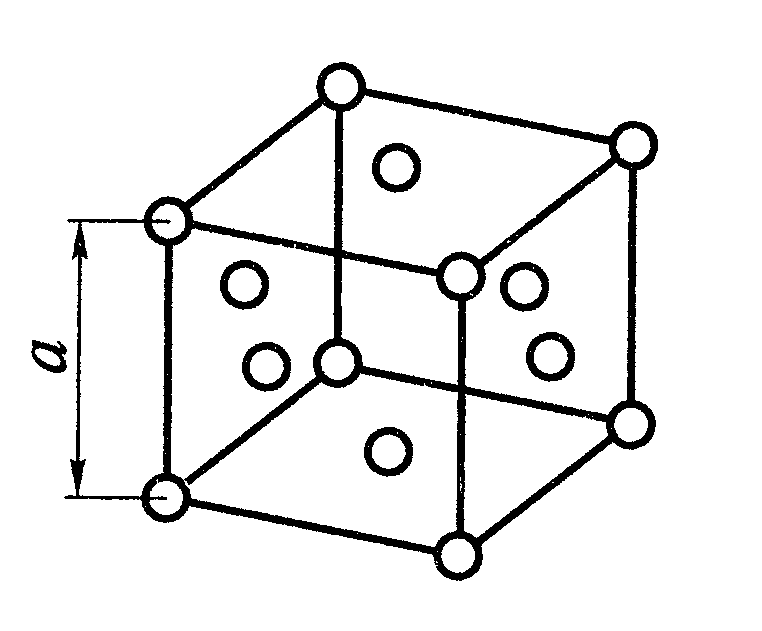 2. Дать определение и кратко описать заданные термической и химико-термической обработки. Каковы их цели? Расшифровать марки сплавов.1). Полный отжиг.2). 15ХФ; КЧ 60-3; 08Х18Н10Т; АЛ9; БрАЖН 10-4-43. Углеродистые качественные конструкционные стали: химический состав, механические свойства, термическая обработка, области применения.Ответ:СПИСОК ИСПОЛЬЗОВАННОЙ ЛИТЕРАТУРЫСолнцев Ю. П. Материаловедение: учебник для студ. учреждений сред. проф. образования / Ю.П.Солнцев, С.А.Вологжанина, А. Ф. Иголкин. — 11-е изд., стер. — М.: Издательский центр «Академия», 2016.– 416 с.Адаскин, А.М., Зуев, В.М. Материаловедение (металлообработка): Учеб. пособие. – М: ОИЦ «Академия», 2008. – 288 с. Гоцеридзе Р.М. Процессы формообразования и инструменты: Учебник. – М.: Академия, 2010. – 432 с.Заплатин В.Н. Справочное пособие по материаловедению (металлообра-ботка) : учеб. пособие для нач. проф. образования / В.Н.Заплатин, Ю.И.Сапожников, А.В.Дубов ; под ред. В.Н.Зап латина. — 4-е изд., перераб. — М. : Издательский центр «Академия», 2012. — 256 с.